Supplementary material to the manuscript " Reduced levels of lacrimal glial cell line-derived neurotrophic factor (GDNF) in patients with focal epilepsy and focal epilepsy with comorbid depression: A biomarker candidate?" by Alexander A. Shpak, Flora K. Rider, Tatiana A. Druzhkova, Marina Y. Zhanina, Sofya B. Popova, Alla B. Guekht, Natalia V. Gulyaeva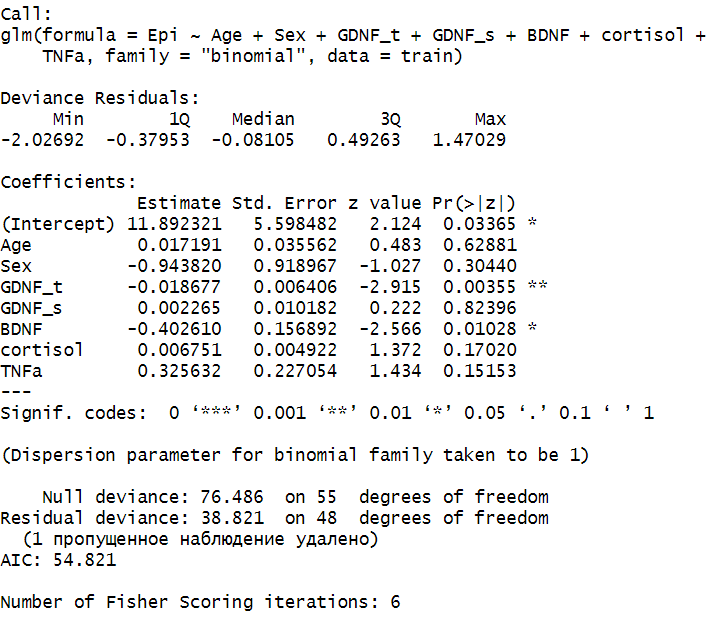 (a)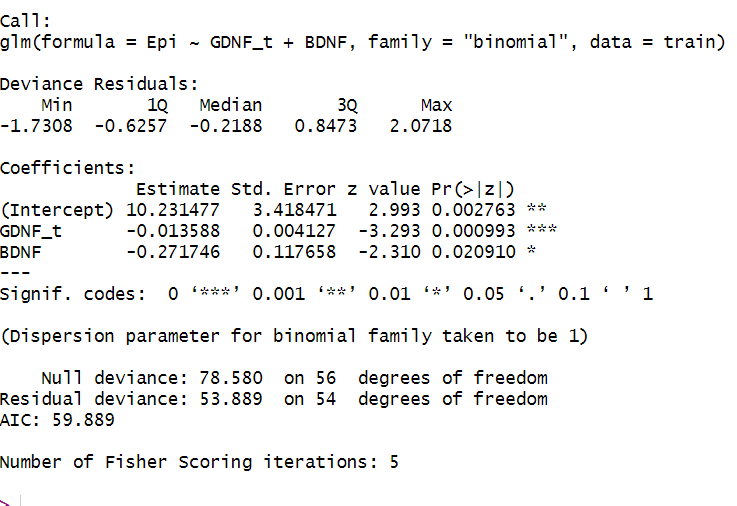 (b)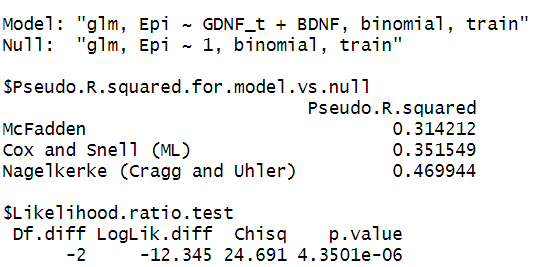 (c)(d)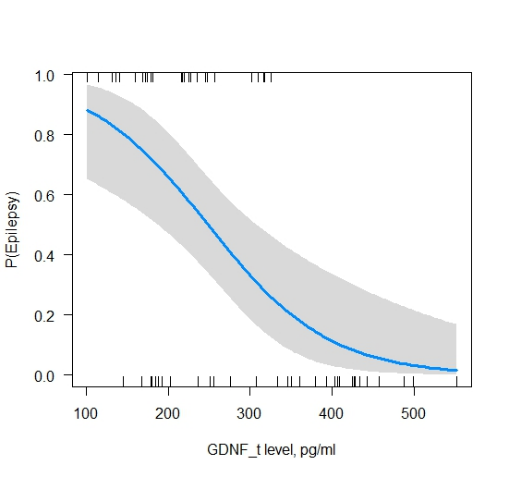 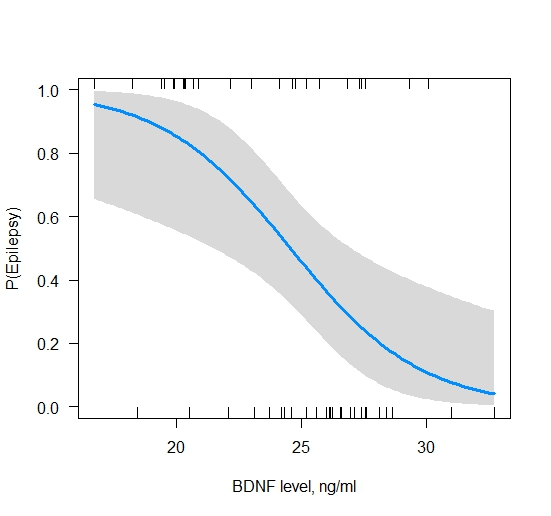 (e)(f)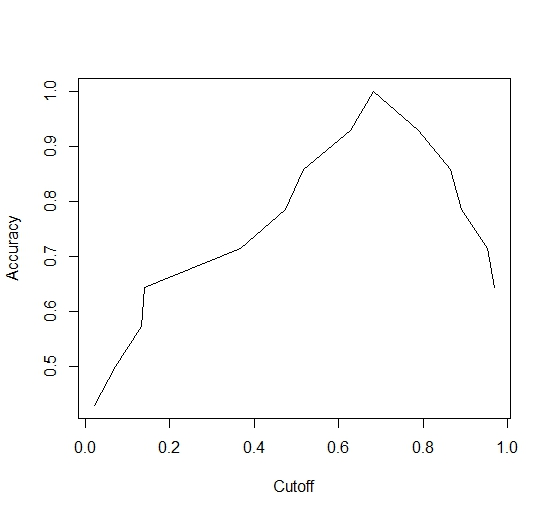 (g)(g)Figure 1S. Predictors of focal epilepsy development. Model involving all predictors (a); model involving only significant predictors (b); Pseudo R squared for model with only significant predictors (c); Odds ratio of predictors for model with only significant predictors (d); Dependence of changes in GDNF in LF (e) and BDNF (f) levels on the likelihood of developing epilepsy. Vertical lines along the x-axis indicate observations; A grey bar along the blue line indicates a 95% confidence interval; Determination of the accuracy of the selected model with a cut-off point of 0.5 for the binary classification (85%). Determination the optimal value of the cut-off point, depending on the accuracy for the model that predicts focal epilepsy development (0.68) (g).Figure 1S. Predictors of focal epilepsy development. Model involving all predictors (a); model involving only significant predictors (b); Pseudo R squared for model with only significant predictors (c); Odds ratio of predictors for model with only significant predictors (d); Dependence of changes in GDNF in LF (e) and BDNF (f) levels on the likelihood of developing epilepsy. Vertical lines along the x-axis indicate observations; A grey bar along the blue line indicates a 95% confidence interval; Determination of the accuracy of the selected model with a cut-off point of 0.5 for the binary classification (85%). Determination the optimal value of the cut-off point, depending on the accuracy for the model that predicts focal epilepsy development (0.68) (g).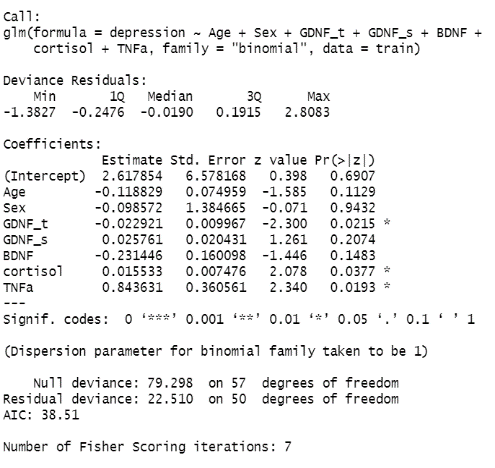 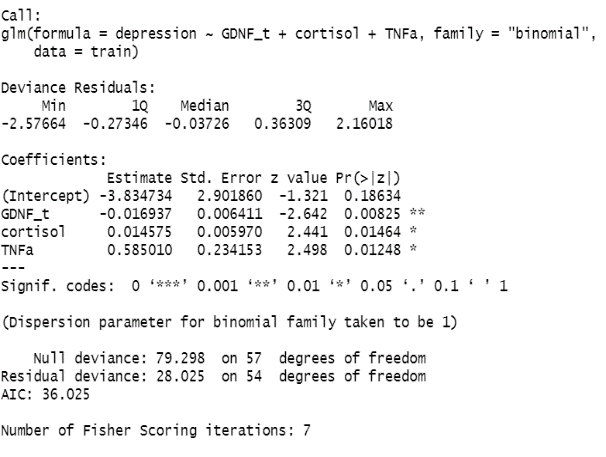 (a)(b)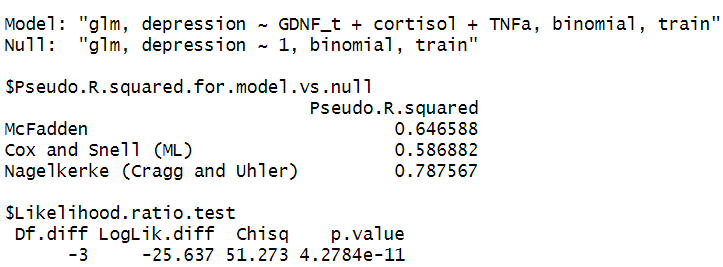 (c)(d)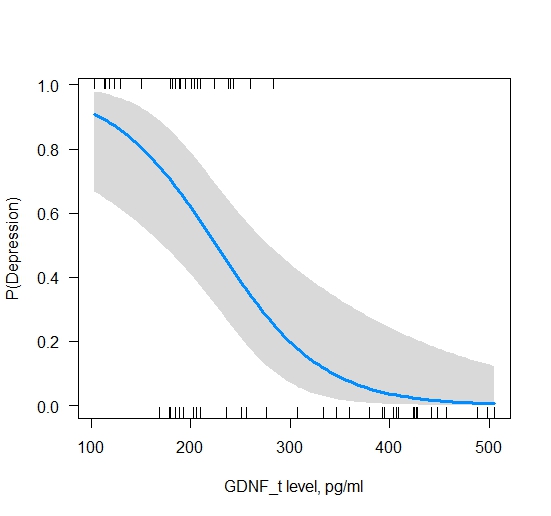 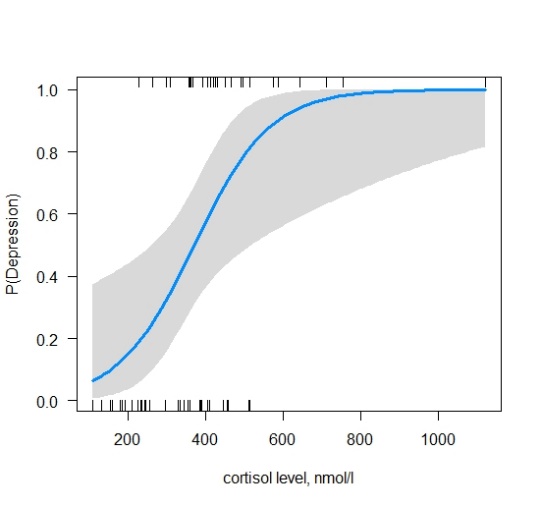 (e)(f)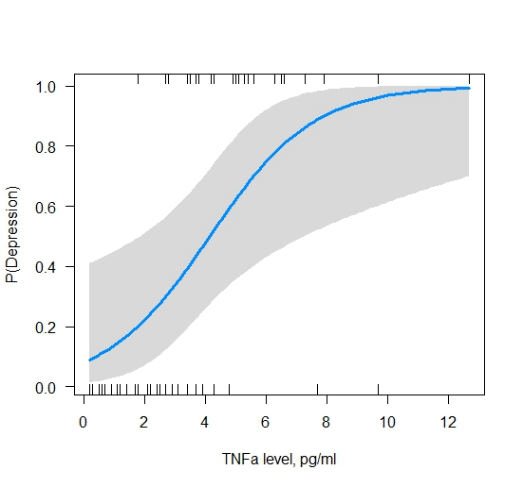 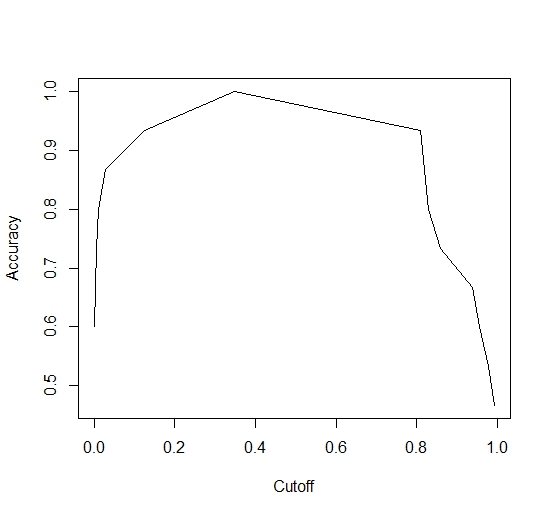 (g)(h)Figure 2S. Predictors of depression development. Model involving all predictors (a); model involving only significant predictors (b); Pseudo R squared for model with only significant predictors (c); Odds ratio of predictors for model with only significant predictors (d); Dependence of changes in GDNF in LF (e), cortisol (f) and TNF- (g) levels on the likelihood of developing depression. Vertical lines along the x-axis indicate observations; A grey bar along the blue line indicates a 95% confidence interval; Determination of the accuracy of the selected model with a cut-off point of 0.5 for the binary classification (93%).  Determination the optimal value of the cut-off point, depending on the accuracy for the model that predicts depression development (0.35). (h).Figure 2S. Predictors of depression development. Model involving all predictors (a); model involving only significant predictors (b); Pseudo R squared for model with only significant predictors (c); Odds ratio of predictors for model with only significant predictors (d); Dependence of changes in GDNF in LF (e), cortisol (f) and TNF- (g) levels on the likelihood of developing depression. Vertical lines along the x-axis indicate observations; A grey bar along the blue line indicates a 95% confidence interval; Determination of the accuracy of the selected model with a cut-off point of 0.5 for the binary classification (93%).  Determination the optimal value of the cut-off point, depending on the accuracy for the model that predicts depression development (0.35). (h).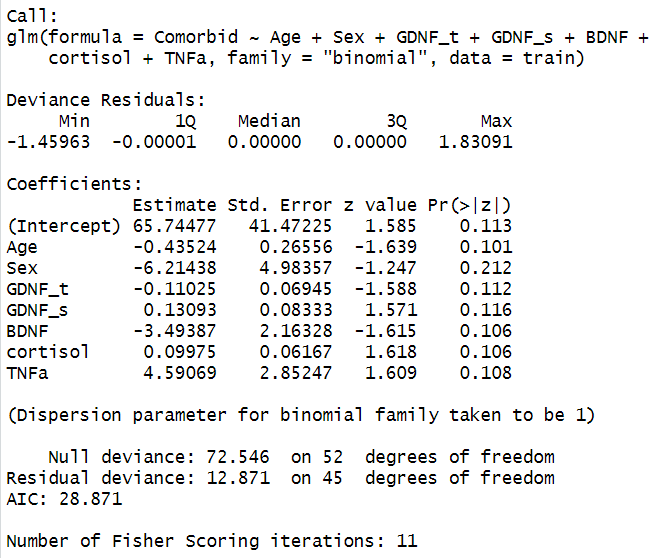 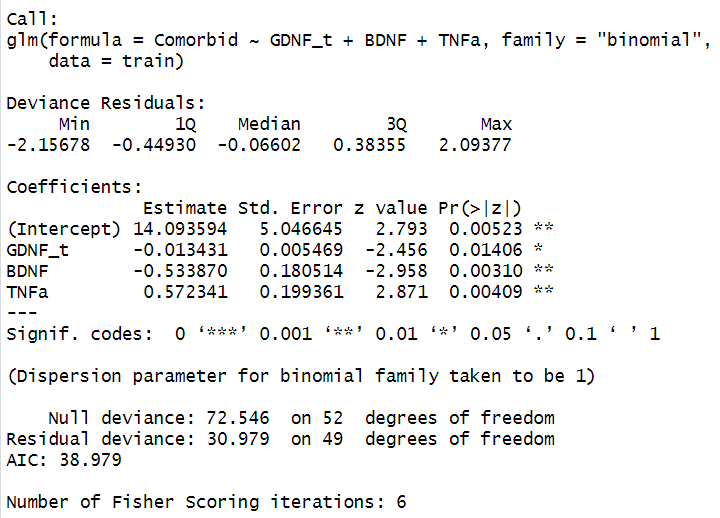 (a)(b)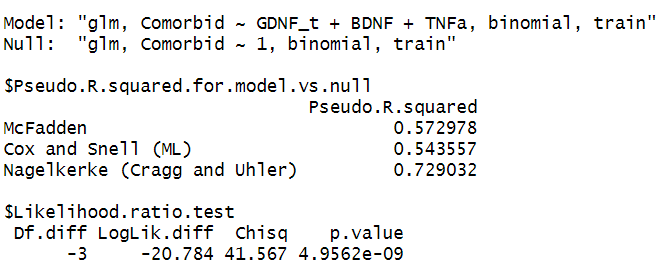 (c)(d)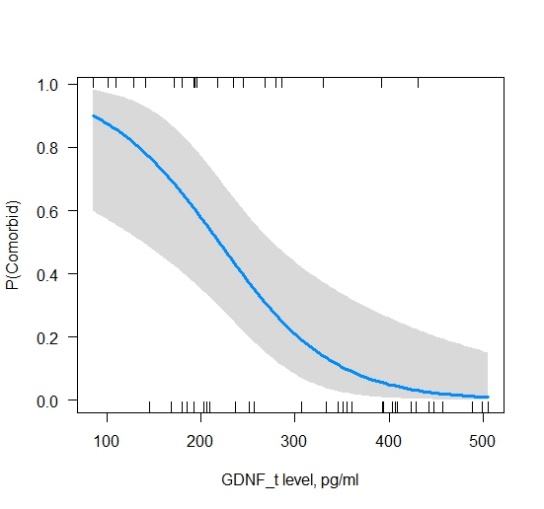 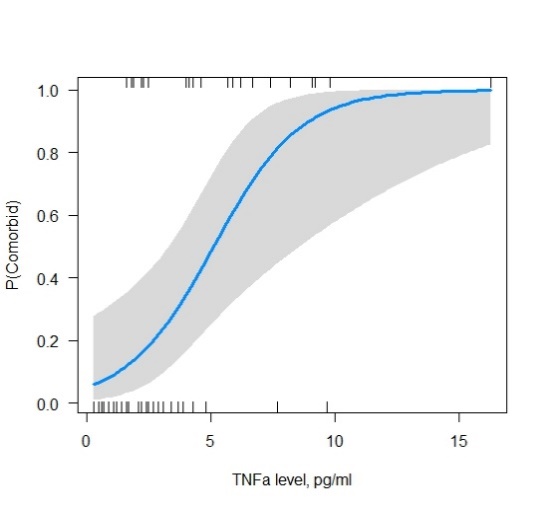 (e)(f)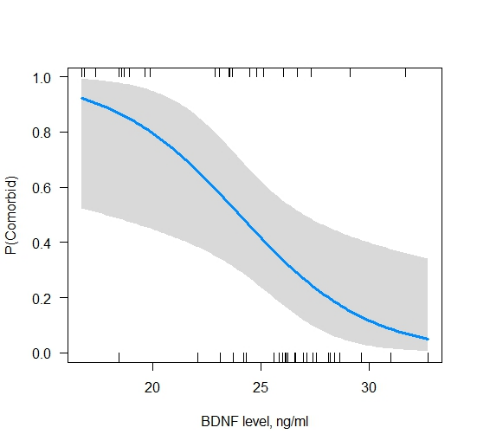 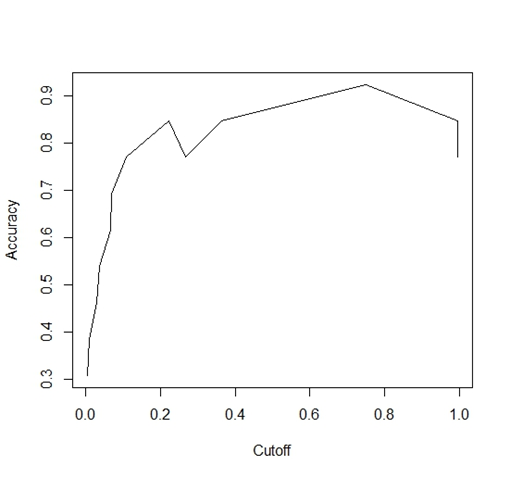 (g)(h)Figure 3S. Predictors of development of comorbid depression and epilepsy. Model involving all predictors (a); model involving only significant predictors (b); Pseudo R squared for model with only significant predictors (c); Odds ratio of predictors for model with only significant predictors (d); Dependence of changes in GDNF in LF (e), TNF- (f) and BDNF (g) levels on the likelihood of developing comorbid depression and epilepsy. Vertical lines along the x-axis indicate observations; A grey bar along the blue line indicates a 95% confidence interval; Determination of the accuracy of the selected model with a cut-off point of 0.5 for the binary classification (92%).  Determination the optimal value of the cut-off point, depending on the accuracy for the model that predicts focal depression and epilepsy (0.75). (h).Figure 3S. Predictors of development of comorbid depression and epilepsy. Model involving all predictors (a); model involving only significant predictors (b); Pseudo R squared for model with only significant predictors (c); Odds ratio of predictors for model with only significant predictors (d); Dependence of changes in GDNF in LF (e), TNF- (f) and BDNF (g) levels on the likelihood of developing comorbid depression and epilepsy. Vertical lines along the x-axis indicate observations; A grey bar along the blue line indicates a 95% confidence interval; Determination of the accuracy of the selected model with a cut-off point of 0.5 for the binary classification (92%).  Determination the optimal value of the cut-off point, depending on the accuracy for the model that predicts focal depression and epilepsy (0.75). (h).